Jakarta, 02 march 2015
  To. Human Resource Department    Dear Sir / Madam,          I herewith this letter express my interest in joining your company. It would be grateful if you consider me for any available position.       I felt that I have the qualification that you need for your company. I’m a highly motivated person, able to work under  pressure, adaptive, thrive in a team environment, good personality, and easy communicated with other.          I felt that joining this company would be very interesting and very challenging career opportunity that I would have. I enclose my CV and other certificates that may necessary for your information          As a conclusion, I would like to say that I would be available for an interview at anytime that is convenient to you and I look forward to hearing from you soon. Thank you very much for your time and attention.       Your Faithfully,(DELFANTORA A.Md.Par)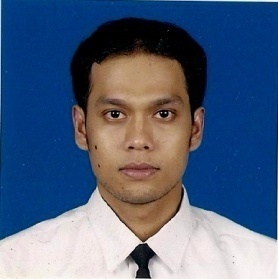 CURRICULUM VITAEDEL FANTORA
Jl. Raya Benda Timur, Pamulang 2Tangerang selatan – 15832
Mobile : +62-896-1777-2177 / +62-812-1372-9933  ____________________________________________________________________________________________________Status                                 	 : Single
Sex                                    	 : Male
Religion                            	 : Moslem
Place & Date of Birth       	 : Depok, June 19th 1980
Interest                              	 : Sport, adventure, traveling, hiking, music
Height/Weight                	  	 : 175 cm/63 kgEDUCATION
Sekolah Tinggi Pariwisata Sahid, Diploma III Hotel Industry, Majoring Room Division ( 1999-2004 )

COURSESTable Manner Course at Samudra Beach Hotel ( 2000 )English Course at Lembaga LIA Pangadegan ( 1996-1998)Sahid Bartending Club ( Juny 18 – 19 2001 )Basic Safety Training at Focus "Maritime Training Center" ( July 16 - July 25 2008 ) 
EXPERIENCESPart Timer at Sahid Jaya Hotel as Bangquet ( October 1999 )Part Timer at Hotel Kemvinski as Bangquet ( November 1999 )Job Training at Grand Hyatt Bali & Resort in Housekeeping Departement                               (March 18 - June 18, 2002 )Job Training at Sheraton Laguna Bali & Spa in Housekeeping Departement                                          ( July 09 - October 08, 2002 )Employee at Oasis Amir Hotel in Front Office Department  (Feb 2004 - November 2005 )Employee at Citra Niskala Nusantara as a Account Executive                                                   ( February 2006 - Desember 2006 )Employee at Artha Spa Jakarta as a Administration                                                                     ( Desember 2007 – desember 2009 )PT. Quantum Media Comunications Indonesia as a Local Call Center Agent                                 ( March 08 2010 – September 10 2011 )Computer Technician at Internet Cafe ( 2010 – 2013)Employee contract at Draco Enterprise as a Field administration                                                   ( 2 Maret – 24 Februari 2014 )Head Crew at Provalian Event Organizer ( Juny 21 – August 03 2014 )ORGANIZATIONAnggota Kehormatan Wakaspala, Sekolah Tinggi Pariwisata Sahid Pencinta AlamTATIB ( Tata Tertib ) BORDER ( Brother Tiger Riders )
